出雲教育事務所管内　　小・中学校の先生方へ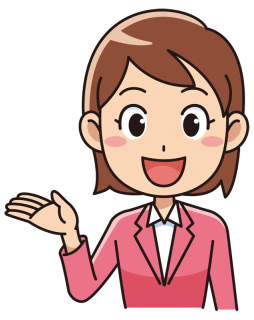 ＜相談について＞対　　象：小・中学校の教員相談方法：学校内で管理職、特別支援コーディネーターに相談後、ご連絡ください。連絡先ＴＥL（０８５３）３０－５５１９　　　　　　　　　　　　　ゴーゴーイクヨ‼